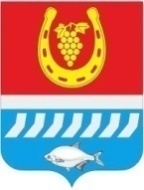 администрациЯ Цимлянского районаПОСТАНОВЛЕНИЕ__.12.2023    	                                   № ___                                        г. ЦимлянскО внесении изменений в постановление Администрации Цимлянского района от 16.03.2021 № 211 «О порядке организациии обеспечения отдыха и оздоровления детей»	В связи с кадровыми изменениями, Администрация Цимлянского районаПОСТАНОВЛЯЕТ:1. Внести в приложение № 2 к постановлению Администрации Цимлянского района от 16.03.2021 № 211 «О порядке организации и обеспечения отдыха и оздоровления детей» следующие изменения:1.1. Вывести из состава районной межведомственной комиссии по вопросам организации отдыха и оздоровления детей в Цимлянском районе Арутюнян Наталью Михайловну — ведущего специалиста по молодежной политике Администрации Цимлянского района, члена комиссии.1.2. Ввести в состав районной межведомственной комиссии по вопросам организации отдыха и оздоровления детей в Цимлянском районе Карулину Любовь Игоревну — ведущего специалиста по молодежной политике Администрации Цимлянского района, членом комиссии.1.3. Вывести из состава районной межведомственной комиссии по вопросам организации отдыха и оздоровления детей в Цимлянском районе Васюхину Ирину Михайловну — ведущего специалиста, ответственного секретаря комиссии по делам несовершеннолетних и защите их прав Администрации Цимлянского района, члена комиссии.1.4. Ввести в состава районной межведомственной комиссии по вопросам организации отдыха и оздоровления детей в Цимлянском районе Белову Оксану Владимировну — ведущего специалиста, ответственного секретаря комиссии по делам несовершеннолетних и защите их прав Администрации Цимлянского района, членом комиссии.2. Контроль за выполнением постановления возложить на заместителя главы Администрации Цимлянского района по социальной сфере Кузину С.Н. Глава Администрации Цимлянского района                                                                          Е.Н. Ночевкина	Постановление вносит  управление социальной защиты населения